AUGUST JOHN 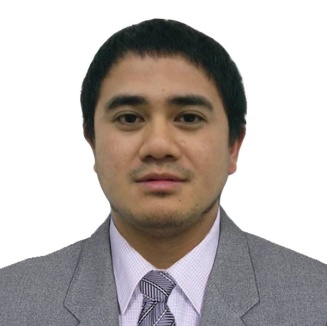                                                     Email: august.369555@2freemail.com                                                        Email: august.369555@2freemail.com    OBJECTIVE
To obtain a position as a Quantity Surveyor in an organization where in I can utilize my skills and contribute towards the company's growth. Quantity Surveyor with a successful track record in budget estimation, valuation of items and completing projects on time. Ability to perform in a fast paced environment and meet stringent deadlines.EDUCATIONBachelor of Science in Civil Engineering                            2005University of Visayas, Cebu City PhilippinesEXPERIENCEQUANTITY SURVEYOR        				          MANWA TRADING & CONTRACTING Co. LTDRiyadh, KSAAugust 2012 – December 12,2016Duties & ResponsibilitiesWorked diligently with the Roads and Bridges Construction Division;Prepared Quantities for Sub-structure & Superstructure ; Interchange Bridge, Wadi Bridge, & Pile Bridge.Coordinate with the consultant regarding the “for construction” plans and details as well as the revised one disseminate the same to the concerned engineers;	Prepared bills of quantities as per approved by ministry of transport;	Effectively leveled computations on earthworks and its components such as bituminous wearing course, bituminous base course, aggregate base course as well as the sub-grade;Prepared cut & fill computation using the earthworks program ( EWXP Earthworks Program Dongle );Pursue the client for the progress with quality.Checked Sub Contractor as per QuantitiesEnsure the quality of the materials used for construction and also the completed member of the structure.Estimation of quantities as per drawing/bidding requirements,Ensure the quality of the materials used for construction and also the completed member of the structure.Tracking the project schedules.Certifying the bill against te work.Interim Bills.Reconcilement statement,Variation Statement & Claims.QUANTITY SURVEYOR        				        BIN JARALLAH GROUP OF COMPANIESRiyadh, KSAFebruary 2008 – February 2012Duties & ResponsibilitiesCompetently assisted the Senior Quantity Surveyor in carrying out his duties and responsibilities;Worked diligently with the Roads and Bridges Construction Division;Prepared bills of quantities for concrete works/structures that include the following but not limited to: reinforced concrete deck girder bridges, retaining walls, reinforced concrete box culverts and reinforced pipe culverts;Skillfully computed payable items such as expansion joints, slope protection, structural excavation, water proofing, Gabion and bearing plinth;Effectively leveled computations on earthworks and its components such as bituminous wearing course, bituminous base course, aggregate base course as well as the sub-grade; andEfficiently supervised for AutoCAD Draftsmen/Operators checked and edited their drawings.QUANTITY SURVEYOR         				          February 2007-December 2007   CEBU PROVINCIAL CAPITOLCebu City, PhilippinesDuties & ResponsibilitiesWorked closely with the Road Maintenance Division;	Keenly monitored, inspected activities & reported evaluation of detailed monthly work performance on projects/job sites;Prepared bills of quantities of materials, labour & services and valuation of progress & final payments; acted as arbitrator in cases of dispute in connection with roads or engineering work; advised sub-contractors from time to time on cost management as required in the construction & equipment;  	Organized weekly program of work, bar bending schedules, material take-offs & internal requests for inspection; andCarefully devised ways that minimized construction costs;PERSONAL DATAAge		: 	34 yearsDate of Birth	: 	August 10, 1982Marital Status	:	Single		Nationality	: 	FilipinoOBJECTIVE
To obtain a position as a Quantity Surveyor in an organization where in I can utilize my skills and contribute towards the company's growth. Quantity Surveyor with a successful track record in budget estimation, valuation of items and completing projects on time. Ability to perform in a fast paced environment and meet stringent deadlines.EDUCATIONBachelor of Science in Civil Engineering                            2005University of Visayas, Cebu City PhilippinesEXPERIENCEQUANTITY SURVEYOR        				          MANWA TRADING & CONTRACTING Co. LTDRiyadh, KSAAugust 2012 – December 12,2016Duties & ResponsibilitiesWorked diligently with the Roads and Bridges Construction Division;Prepared Quantities for Sub-structure & Superstructure ; Interchange Bridge, Wadi Bridge, & Pile Bridge.Coordinate with the consultant regarding the “for construction” plans and details as well as the revised one disseminate the same to the concerned engineers;	Prepared bills of quantities as per approved by ministry of transport;	Effectively leveled computations on earthworks and its components such as bituminous wearing course, bituminous base course, aggregate base course as well as the sub-grade;Prepared cut & fill computation using the earthworks program ( EWXP Earthworks Program Dongle );Pursue the client for the progress with quality.Checked Sub Contractor as per QuantitiesEnsure the quality of the materials used for construction and also the completed member of the structure.Estimation of quantities as per drawing/bidding requirements,Ensure the quality of the materials used for construction and also the completed member of the structure.Tracking the project schedules.Certifying the bill against te work.Interim Bills.Reconcilement statement,Variation Statement & Claims.QUANTITY SURVEYOR        				        BIN JARALLAH GROUP OF COMPANIESRiyadh, KSAFebruary 2008 – February 2012Duties & ResponsibilitiesCompetently assisted the Senior Quantity Surveyor in carrying out his duties and responsibilities;Worked diligently with the Roads and Bridges Construction Division;Prepared bills of quantities for concrete works/structures that include the following but not limited to: reinforced concrete deck girder bridges, retaining walls, reinforced concrete box culverts and reinforced pipe culverts;Skillfully computed payable items such as expansion joints, slope protection, structural excavation, water proofing, Gabion and bearing plinth;Effectively leveled computations on earthworks and its components such as bituminous wearing course, bituminous base course, aggregate base course as well as the sub-grade; andEfficiently supervised for AutoCAD Draftsmen/Operators checked and edited their drawings.QUANTITY SURVEYOR         				          February 2007-December 2007   CEBU PROVINCIAL CAPITOLCebu City, PhilippinesDuties & ResponsibilitiesWorked closely with the Road Maintenance Division;	Keenly monitored, inspected activities & reported evaluation of detailed monthly work performance on projects/job sites;Prepared bills of quantities of materials, labour & services and valuation of progress & final payments; acted as arbitrator in cases of dispute in connection with roads or engineering work; advised sub-contractors from time to time on cost management as required in the construction & equipment;  	Organized weekly program of work, bar bending schedules, material take-offs & internal requests for inspection; andCarefully devised ways that minimized construction costs;PERSONAL DATAAge		: 	34 yearsDate of Birth	: 	August 10, 1982Marital Status	:	Single		Nationality	: 	FilipinoPERSONAL TRAITS & ATTITUDEProactive and result-oriented, and personable team player with excellent interpersonal skills that could work with minimum supervision and is willing to work on extended hours.Highly effective verbal and written communicator fluent in English, Filipino and Visayan language.Energetic,competitiveachiever who can motivate team members, successfully manage multiple priorities, and perform under pressure.Self-motivated, knowledge-hungry self-starter and creative problem-solver who works hard, loves a challenge and loyal to company’s mission and vision.Computer literate with expertise in Windows, MS Office (Word, Excel, PowerPoint), MS Internet Explorer.TECHNICAL SKILLS  AutoCAD, Microsoft Office, EWXP Earthworks Program 